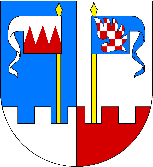 OBECNÍ ÚŘAD CHOTIMĚŘChotiměř 66 / 410 02 LovosiceŽÁDOST O KÁCENÍ DŘEVIN ROSTOUCÍCH MIMO LES1. Žadatel (vlastník pozemku či nájemce se souhlasem vlastníka pozemku):     jméno a příjmení – název     _____________________________________________     adresa bydliště – sídla          _____________________________________________     IČO                             __________________________________________________     tel._______________________________e-mail______________________________2. Údaje o místě kácení podle evidence nemovitostí:     katastr.území               č. pozemku                  kultura                           výměra3. Popis dřevin, které mají být kácenyStromy:druh:			počet:			obvod kmene ve výšce 130cm nad zemí:Keře:druh:						velikost plochy ke kácení: 4. Důvod kácení:5.Vyjádření případných spoluvlastníků pozemku uvedených v dokladu o      vlastnictví:        …………………. 					                               …………………………….datum								podpisy žadatelů Přílohy:*Výpis z katastru nemovitostí (originály nebo ověřené kopie listů vlastnictví ne starší 6-ti měsíců)        s vyznačením vlastnických, popřípadě uživatelských vztahů k dotčeným pozemkům*Snímek pozemkové mapy * Situační nákres umístění dřevin včetně okótování jejich vzdáleností od okolních objektů a hranic          pozemků